Speak Up Toolkit: Send Out and ShareSample Email Signature LinesI speak up for children in foster care. Learn how you can give a child a voice. Visit www.speakupnow.org.With only 10-15 hours a month, you can help transform a child’s life. Learn how you can help a child in foster care at www.speakupnow.org.Give a child in foster care a brighter future. Become a Voices for Children volunteer: www.speakupnow.org. Join me in speaking up for youth in foster care. Visit www.speakupnow.org to learn more.Sample Email TemplateSubject: Join me in speaking up for children in foster careDear Friends and Family,Each person can make a difference in the life of a child in foster care. That’s why I [volunteer with, support] Voices for Children and why I’m asking you to consider becoming a volunteer Court Appointed Special Advocate (CASA).Voices for Children is a nonprofit organization right here in our community dedicated to helping make a difference in the lives of children in foster care by providing them with a CASA. Nearly 5,000 children live in foster care in San Diego County each year. These children have been abused, abandoned, and neglected, and many of them feel very much alone…until they meet their CASA. There is no experience necessary to be a CASA volunteer; Voices for Children provides all the training you will need and a VFC staff member, who will work with you on your case.By becoming an advocate for youth in foster care, you will help provide a voice to children in the courtroom, classroom, and community to ensure that their needs are met. With the support of a CASA volunteer, a child in foster care is more likely to succeed in school, receive vital services, and find a safe, permanent home. CASAs are often the only consistent adult presence in a child’s life and they provide critical stability and support that can transform a child’s future. Don’t miss the opportunity to be that person for a child in foster care.Please join me in speaking up for youth in foster care! You can visit the Voices for Children website at www.speakupnow.org to learn more or to register for a volunteer information session.Sample Bulletin AnnouncementsVolunteer with Voices for Children to help children in San Diego County foster care. To learn more or to get involved call (858) 598-2230 or visit www.speakupnow.org.All children deserve a safe and permanent home. By serving as a volunteer advocate, you can work one-on-one with a child or group of siblings and make sure their needs are being met. No prior experience is necessary—Voices for Children will provide all the training you need, plus a dedicated staff supervisor to provide resources and support throughout your service. With just 10-15 hours a month, you can help create a brighter future for a child. Visit speakupnow.org or call (858) 598-2230 to learn more.Volunteers Wanted for Voices for Children! With the support of a CASA volunteer, a child in foster care is more likely to succeed in school, receive vital services, and find a safe, permanent home. CASAs work one-on-one with a child or group of siblings. They get to know the children, gather important information from reports and professionals, and advocate for the children’s best interests. Visit speakupnow.org or call (858) 598-2230 to learn more and sign up for a volunteer information session.Sample Newsletter ArticleTitle: Every Child Needs a VoiceNearly 5,000 children pass through the San Diego County foster care system each year. These children have been removed from their homes due to abuse, abandonment, and neglect, and often struggle as they move between homes and schools without consistent adults in their lives.For children in foster care, a volunteer Court Appointed Special Advocate (CASA) can be the essential difference in the trajectory of their lives. CASAs work one-on-one with a child or group of siblings, getting to know them and what is needed for their best interests to be met. With the support of a CASA, a child in foster care is more likely to succeed in school, receive vital services, and find a safe, permanent home.Voices for Children, a nonprofit organization primarily funded by private sources, is the only agency designated by the San Diego Superior Court to recruit, train, and supervise CASA volunteers for our community. CASAs are empowered by the Juvenile Court to become experts about their case children. More than mentors, CASAs have broad access to legal, medical, educational, and other records and professionals. CASAs make recommendations to the Court to ensure that the judge is informed about their case children’s unique challenges and what they need to be happy and succeed.No prior experience is necessary to volunteer as a CASA—Voices for Children provides all the needed training, plus a dedicated staff supervisor to offer resources and support throughout a volunteer’s service. With just 10-15 hours a month, a CASA can create a brighter future for a child in foster care. Visit www.speakupnow.org or call (858) 598-2230 to learn more and sign up for a volunteer information session.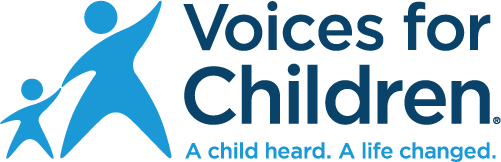 